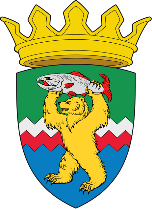 РОССИЙСКАЯ ФЕДЕРАЦИЯКАМЧАТСКИЙ КРАЙЕЛИЗОВСКИЙ МУНИЦИПАЛЬНЫЙ РАЙОНДУМА ЕЛИЗОВСКОГО МУНИЦИПАЛЬНОГО РАЙОНАРЕШЕНИЕ24 июня 2021 г. № 1579                                                                               г. Елизово105 сессия  	 Рассмотрев предложение Администрации Елизовского муниципального района, руководствуясь ст. 14, 50 Федерального закона от 06.10.2003 № 131-ФЗ «Об общих принципах организации местного самоуправления в Российской Федерации», Уставом Елизовского муниципального района, Положением о порядке управления и распоряжения муниципальным имуществом в Елизовском муниципальном районе,Дума Елизовского муниципального районаРЕШИЛА: Согласовать перечень объектов муниципального имущества Елизовского муниципального района, передаваемых безвозмездно в собственность Пионерского сельского поселения для решения вопросов местного значения поселения, согласно приложению к настоящему решению.Председатель ДумыЕлизовского муниципального района			           А.А. ШергальдинО согласовании перечня объектов муниципального имущества Елизовского муниципального района, передаваемых в собственность Пионерского сельского поселения для решения вопросов местного значения поселения